  江苏省进出口商会关于组织举办“食品、农产品进口工作交流会”的通知食品、农产品进口企业：    2018年，中国对外贸易发展面临的国内外环境复杂严峻。一方面，美国发动了迄今为止经济史上规模最大的贸易战， 从7月6日开始对340亿美元中国产品加征25%的关税。作为反击，中国也于同日对同等规模的美国大豆、汽车、水产品等加征25%的进口关税。另一方面，近期人民币对美元汇率呈现迅速走弱的态势，市场普遍担心，未来人民币汇率是否会出现政策主导下的大幅贬值，外汇风险已成为进口企业最关注的财务风险之一。为了加强食品、农产品进口企业间学习交流，了解食品、农产品进口有关监管政策及情况，帮助企业分析判断汇率走势，建立正确的避险观念，商会货主工作分会拟组织举办“食品、农产品进口工作交流会”。现就有关事项通知如下：一、会议时间2018年8月8日14:00-17:30二、会议地点南京市中华路50号国际经贸大厦7楼720会议室三、参会人员1、食品、农产品进口企业分管业务负责人；2、拟邀请南京海关及省中行有关处室负责人参加。四、主要议程（一）南京海关（原出入境检验检疫局食品安全监管处）有关负责人介绍食品进出口监管最新政策及情况；（二）省中行专家分析汇率走势,介绍汇率避险工具；（三）食品、农产品进口企业发言交流。五、其他请参会人员将参会回执于8月3日前传至江苏省进出口商会。联系人：范亚萍 梁爽      电话:025-52308536 传  真: 025-52305280     邮箱:1275845126@qq.com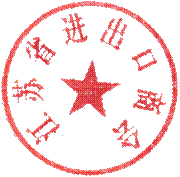 江苏省进出口商会2018年7月23日参会回执姓名单位职务联系方式